Ombersley Endowed First School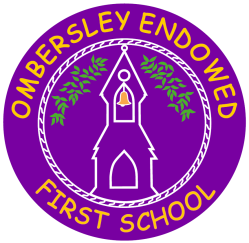 PE and Sports Grant Report 2020-21Objectives of spending PE and Sports Grant: To engage all pupils in regular physical activity.To raise the profile of PE and Sport across the school as a tool for whole school improvement.To increase confidence, knowledge and skills of all staff in teaching PE and Sport.To offer a broader experience of a range of sports and activities to all pupils.To increase participation in competitive sport.Number of Pupils and Sports Grant AllocationNumber of Pupils and Sports Grant AllocationTotal number of pupils on rollTotal amount of Sports Grant received£16000 + £10 per pupil = £1st Payment £2nd payment £ObjectivesActionsExpenditureEvidence and Impact Sustainability and suggested next stepsKey Indicator 1 To engage all pupils in regular physical activity.Daily MileDaily Mile. Each year group to complete circuits of field/ playground each day, building up to 1 mile/ 15 minutesHuff and Puff New lists of Huff and Puff helpers ~ Year 3 and 4 childrenRota of Playpal Leaders ~ Year 4 Playpals equipment in storage box with cards from Jumping JaxPlayground Leaders  New Year 4 children to be trained as Playground leaders Monitor throughout the year and training to be given as requiredRota of Year 4 helpers to organise activities for lunchtimesActive ClassroomsTeachers to introduce more physical activity into other areas of the curriculum – Supermovers in Maths, GoNoodle, Active Maths, Cosmic Kids Yoga, outdoor activities to increase physical activity to 30 minutes a day.Cardio DrummingBikeability in Year 4Autumn 2019 Autumn 2019Autumn 2020Autumn 2 2020 Cost of foam noodles £30Key Indicator 2 To raise the profile of PE and Sport across the school as a tool for whole school improvement.Assemblies ~ Share successes at PE events attendedAdd events, coaching, clubs to PE page on websiteShare successes at competitions and events on School’s Social media pages.Include info regularly on newsletter and school social mediaUpdate PE noticeboard, include photographs of sporting activities children have attendedMedals for Gold, Silver, Bronze winners of the Ombersley Marathon on Sports Day.Sports day equipmentThroughout yearSummer 2021Key Indicator 3 To increase confidence, knowledge and skills of all staff in teaching PE and Sport.Specialist Sports coachesAssessmentOn INSET day share Get Set 4 PE website with staff and how to report and assess on the websiteKey Stage 2Delivery of some PE through the use of specialist sport's coaches for Key stage 2. Teacher to work alongside Coach. 1 session per week for the whole year.Aut 1 Tennis ~ Ombersley Tennis club Aut 2 Football ~ Kidderminster HarriersSpr 1 Dance ~ Dance FestSpr 2 Golf ~ Worcester Golf Club ~ Mark DoveySum 1 Cricket ~ Worcestershire Cricket Club Key Stage 1 Delivery of some PE through the use of specialist sport's coaches for Key stage 1. 1 session per week for the Spring term and Summer 1.Spr 1 Yoga ~ Yoga WellBeingSpr 2 Golf ~ Worcester Golf Club ~ Mark DoveySum 1 Tennis ~ Ombersley Tennis ClubCPD for teachersPE Coordinator Release timePE coordinator time one afternoon a month to support staff, monitor PE, update website, provide info for newsletter, displays.Twinkl subscriptionContribution to the cost of Twinkl subscription containing resources and schemes of work for teaching PE and GamesPE Scheme of workPurchase Get Set 4 PE for 3 yearsOrder equipment for new scheme.Teachers to to work alongside coachesMike Langston 7 sessions at £35 per session £370E£40/hour £400E£392E£330 ENew teachers to Key Stage 1 to work alongside coachesYoga WellBeing £270E£330E£370EJH supply2 hours once a month £77/2 hours£100£1375 + vatSeptember 2020 Set up Curriculum map and add children’s names Staff meeting/Inset for use of resources and assessmentSeptember 2020 ~ £310Ropes £148Bean bags ~ £28October ~ £73.50Key Indicator 4 To offer a broader experience of a range of sports and activities to all pupils.After School ClubsIncrease the number of clubs and targeted groupsAJB Sports for Key stage 1 and key stage 2. Aut 1 ~ KS2 Football skillsAut 2 ~ KS1 Multi skillsSpr ~ Sum ~ Boogie BounceAut 2 ~ KS2Tennis @ Ombersley Tennis ClubAut 1 ~ Key Stage 1Sum ~ Key Stage 2PP children to have clubs paid for them.Workshops in new sportsHoola HoopCircus skillsSchool administrator to send out letters for clubs, receive money, organise lists of children. 2 afternoons at the beginning of each term.£30/sessionAut 1 £180Aut 2 £180ESpr £360ESum £360Ejulespotter78@googlemail.com £40/hour Aut 1 £200£35/session  Cancelled due to Covid 19 and unable to get insuranceAut 1 £210E Sum £350EMarc Kings www.directsportspro.com or AJB SportsCost of school administrator £9.18/ hourKey Indicator 5 To increase participation in competitive sport.Droitwich Pyramid School PE coordinators to produce a list of festivals for different age groups. Information shared at Pyramid PE meeting.Links with Pyramid.Cluster Sports with Hindlip and Tibberton Sum 2Arrange transport (cars, minibus, coach) if necessary.Competitions ~ Level 1Children to participate in competitive Intra sports events at the end of each block of teaching with specialist sports coach, in their houses.Aut 1 ~ TennisAut 2 ~ FootballSpr 2 ~ GolfSum 1 ~ CricketSchool Sports Day Houses competingOmbersley MarathonPyramid Festivals and competitions ~ Level 2Events dependent on Corona VirusBell Boating  KS2 Sum 1OAA Residential to the Pioneer Centre Y4 Sum 2Cluster Sports daySchool Games events ~ Level 2 Events dependent on Corona VirusSchool Games MarkJH to complete School Games Mark Gold for Year 2020/21Virtual sports eventsTA to cover JH so can attend competition with children.Supply cost for Andy Train £190ECost of coach £72ECost of coach £240ESwimmingYear 3 and 4 10 weeks of Swimming lessons in Spring 1 and 2??Year 3 10 weeks Swimming lessons Summer 1 and 2Year 2 Swimming lessons Summer 1 and 2. Extra Swimming teacher employed from the Leisure centre for Year 2 childrenSwimming teacher £9 per half hour for 10 weeks Year total £Total spend£